POGIL-CSP: Internet III: What is an Address?In the US, every citizen has a unique Social Security Number (SSN).Historically, the first 3 digits are the area number, for the local Social Security Office, the next 2 digits are the group number, and the last 4 digits are the Serial Number. Consider this sample SSN: 987-65-4321 (reserved for advertising). What is the:INFORMATIONSimilarly, on the Internet, every device (including laptops, phones, routers, etc) has a unique Media Access Control (MAC) address. Each MAC address is48 bits, so there are 248 = 281,474,976,710,656 (≈ 280 x 1012) possible addresses, usually written as 6 pairs of hexadecimal digits (0-9,A-F):00:21:5C:98:FD:19The first 3 pairs are the Organizationally Unique Identifier (OUI), assigned to a device manfacturer, which then assigns MAC addresses to individual devices.00:00:00 Xerox Corporation	00:21:1B Cisco Systems, Inc. 00:00:0C Cisco Systems, Inc.	00:21:5C Intel Corporate 00:00:6D Cray Communications, Ltd.	00:21:70 Dell Inc.For MAC address 00:21:5C:98:FD:19, what is the OUI and the organization?If you have Internet access, choose several devices from different manufacturers, try to find their MAC addresses, and look up their OUIs online.(You could use http://www.macvendors.com or http://www.macaddresslookup.org). What do you find? Describe any surprises.Does a person’s SSN or a device’s MAC address tell us where they are right now or how to reach them? Explain.Different techniques are used to represent locations. For example, many countries assign unique labels to locations with postal codes (e.g. the US ZIP code, for Zone Improvement Plan). How might postal codes improve mail delivery?Why are longer postal codes (e.g. 9 digits rather than 5 digit) better?On the Internet, most devices have a MAC address (assigned by the manufacturer), and an Internet Protocol (IP) address (assigned by location).In IP version 4 (IPv4, introduced in 1980), each address is 32 bits, so there are 232 = 4,294,967,296 (≈ 4x109) possible IPv4 addresses. An IP address is writtenas a dotted quad - 4 numbers (each from 1-255) separated by dots. For example: 192.168.1.1Usually an Internet service provider (ISP) receives a range of IP addresses which start with a common bit sequence, and then assigns values or subranges to its clients. For example, the 255 addresses starting with 192.168.1 are for private networks.If you have Internet access, choose several devices from different manufacturers, and try to find their IP addresses. What do you find? Are they on the same networks? Describe any surprises.In 2014 there were 7,000,000,000 (7x109) people in the world (although not all have Internet devices). What do you think people mean by IPv4 address exhaustion?Internet Protocol version 6 (IPv6) will replace IPv4. Each IPv6 address is 128 bits, so there are 2128 = 340,282,366,920,938,463,463,374,607,431,768,211,456 (≈ 3x1038) possible values. Will this prevent address exhaustion?The number of different Internet devices continues to grow.Individually, choose a device that costs $100-$1000 and list 3 benefits of connecting it to the Internet. (For example: TV, printer, refrigerator, washer/dryer) As a team, share your most interesting or unusual ideas.As costs decrease, the number will increase further.Individually, choose a device that costs $1-$10 and list 3 benefits of connecting it to the Internet. (For example: light switch, coffee mug, sandals) As a team, share your most interesting or unusual ideas.(If you have any brilliant ideas, file patents and start a business.)Some people predict that by 2020 there will be 50x109 Internet devices. What do you think people mean by the Internet of Things?Postal codes and IP addresses help computers manage locations and routing, but people generally prefer things that are easier to remember and understand. For example, most countries have similar conventions for postal addresses.List parts common to most postal addresses (e.g. postal code).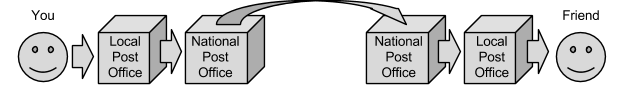 If you send postal mail to a friend in another country, which parts of the address are:Explain why every post office only needs to understand some parts of every address.The Domain Name System (DNS) keeps track of a unique name (and IP address) for Internet devices. Some domain names are shown above. Domain names haveparts (called labels), separated by dots. The most general labels (similar to countries) are called top-level domains (TLDs). Once there were 7 TLDs; now there are many.Each TLD is subdivided into second-level domains (SLDs), and further subdomains. The most specific label (e.g. “www”) is often (not always) for a specific computer.List the TLDs used in the table above.INFORMATIONDNS is like a phone directory - we can look up a domain name to find its IP address, and vice versa. (Actually, DNS keeps track of much, much, more data.)DNS lookup results can contain several types of records. For example:an address (A) record lists the IP address for a domain.a mailserver (MX) record lists a server that can receive mail for a domain.a nameserver (NS) record lists a server with current information for a domain.A DNS lookup for the domain wikipedia.org returns the info above.A reverse DNS lookup for IP address 208.80.154.224 returns the info above:If you have Internet access, do a DNS lookup on a domain name,and do a reverse lookup (sometimes labeled with pointer or PTR) on an IP address. Describe what you find.Like the postal system, DNS is distributed and hierarchical -information is spread out, but in ways that it can be found and used effectively. Every Internet device can contact a local DNS server it can ask for information. Every DNS server can contact the server for each TLD,and each TLD server can contact the server for each of its SLDs.Why might Amazon or Google or Wikipedia have many computers use the same domain name? Hint: could one computer handle all of the traffic?Why might a small organization have several names for the same computer? (e.g. www.example.com, mail.example.com, ftp.example.com)Hint: Suppose the organization expects to grow?Does every Internet device need a DNS name? Why or why not?a.area number?b.group number?c.serial number?Head Groundskeeper Taj MahalAgra, Utter Pradesh 282001, IndiaManager, Sydney Opera House Bennelong Point,Sydney NSW 2000, AustraliaPresident, International Court of Justice Peace Palace2517 KJ The Hague, The NetherlandsThe President1600 Pennsylvania Ave, Washington DC, USA 20500a.most useful to your local post office?b.least useful to your local post office?c.most useful to your friend’s local post office?www.google.com www.google.co.uk www.google.co.jpcraigslist.org wikipedia.org 360.cncs.stanford.edu chemistry.stanford.edu www.ox.ac.uka.How many nameservers have info about wikipedia.org?b.What is the IP address for wikipedia.org?a.How many other websites use the same IP address?b.When was this information last updated?